关于开展“春暖心开，诗以咏怀”英文三行情诗大赛的通知各学院团委、学生社团：为丰富校园文化活动，提升校园文化建设，提高学生的综合素质，培养人文情怀，特此举办“春暖心开”英文三行情诗大赛，现将有关活动事宜通知如下：一、活动主题春暖心开，诗以咏怀二、举办单位主办单位：共青团青岛农业大学委员会承办单位：共青团国际教育学院委员会、国际交流协会三、活动时间2024年4月18日—4月21日四、活动地点青岛农业大学平度校区五、活动对象青岛农业大学全体在校本科生六、活动要求1．报名方式请有意向参赛的同学请于4月18日加入QQ群：718463984。2．初赛参赛同学请于4月21日前须将三行诗作品报名表（参见附件）提交至邮箱：2039829129@qq.com。由承办方组成评审小组对参赛作品进行初评，初赛评选结果将在QQ群内公布。3．决赛晋级决赛的同学需诵读个人作品，由评委进行打分。参赛者可以选择继续采用原作品，或重新提交新作品（重新提交的作品同样发至邮箱2039829129@qq.com）。经评审小组审核通过后方可参赛。4.奖项设置比赛按照5%、15%、30%比例设定一等奖、二等奖以及三等奖。七、作品要求1.参赛作品须为英文形式。2.参赛作品须符合三行诗格式要求，行数为三行，100词以内，三行情诗内容自由发挥，可抒发对友情、亲情、爱国情的感受，也可抒发理想抱负、生活感悟。内容健康，积极向上，感情真挚。3.参赛作品需要另取标题，标题不作为三行诗中的一行。4.参赛作品必须为本人原创，严禁抄袭、套用或使用AI生成作品。一经发现上述情况取消参赛资格。八、注意事项本次参赛内容最终解释权归承办方所有，未尽事宜会在QQ群另行通知。九、活动说明（一）活动负责人：马  双陈博雅 15806857209（二）活动通知群：QQ群：718463984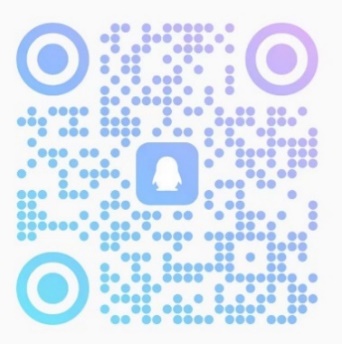 共青团青岛农业大学委员会共青团国际教育学院委员会国际交流协会2024年3月29日附件1“春暖心开，诗以咏怀”英文三行情诗大赛个人报名表姓名学院专业班级联系方式报名项目“春暖心开”英文三行情诗大赛“春暖心开”英文三行情诗大赛“春暖心开”英文三行情诗大赛作品内容